INFORMACION GENERAL DE LA UNIDAD DE ACCESO A LA INFORMACION DE LA MUNICIPALIDAD DE SAN DIONSIO.-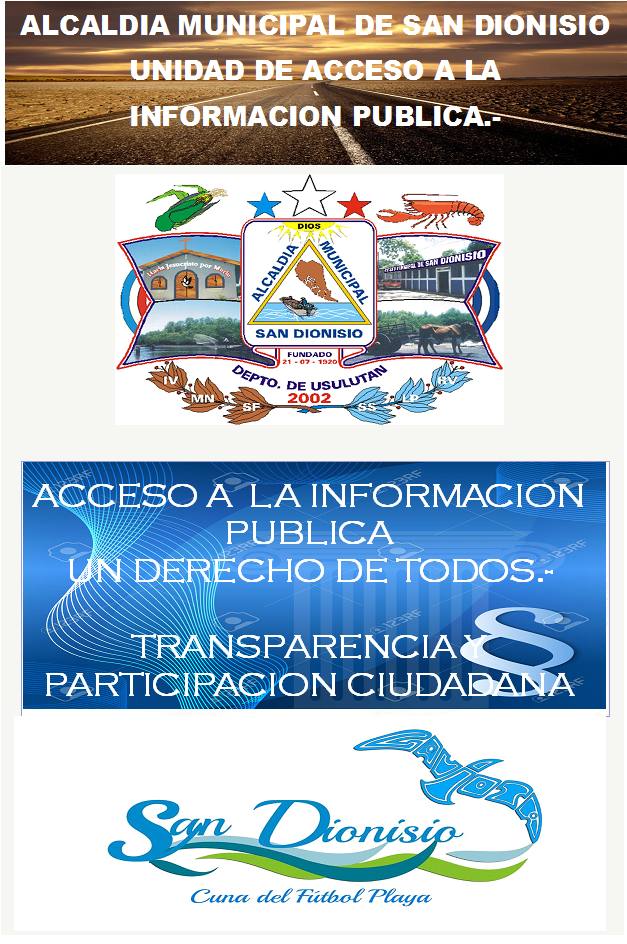 ACUERDO DE CREACION DE LA UNIDAD.-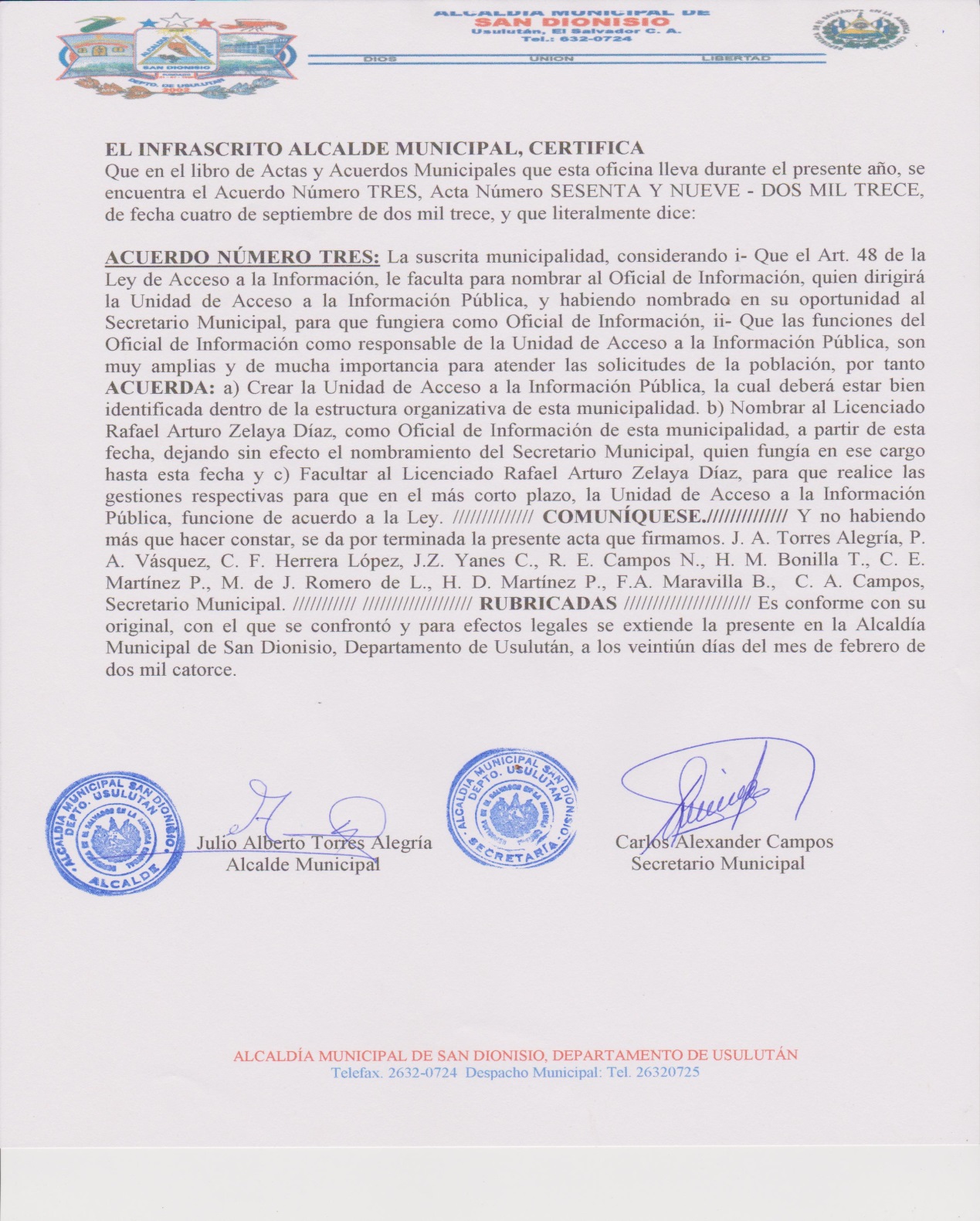 Nombramiento ad honores  el 4 de septiembre de 2013.A partir de Febrero de 2014, después de un proceso de evaluación y selección se nombra a oficial de Información.-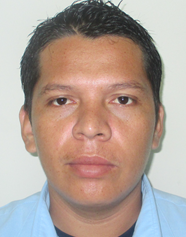 CURRICULUM VITAE         DATOS PERSONALES;	NOMBRE:			RAFAEL ARTURO ZELAYA DIAZ.-	NACIONALIDAD:  		Salvadoreño.	LUGAR Y FECHA DE NACIMIENTO: San Dionisio, 05 de julio de 1983.	NÚMERO DE TELÉFONO:        2632-0724 y 2632-0725	ESTUDISO REALIZADOS: Educación Básica.-	1° a 5° Centro Escolar de Cantón Mundo Nuevo.-	6° a 9° Centro Escolar Basilio Blandón.-Educación Media.-1° a 3° Bachillerato Vocacional Opción Contaduría en Colegio Mercantil de Oriente, Usulután.-Educación Superior.-	Licenciatura en Ciencias Jurídicas, Universidad Modular Abierta (UMA)ABOGADO DE LA REPUBLICA DESDE 7 DE MAYO DE 2009NOTARIO DE LA REPUBLICA DESDE 2015.-	             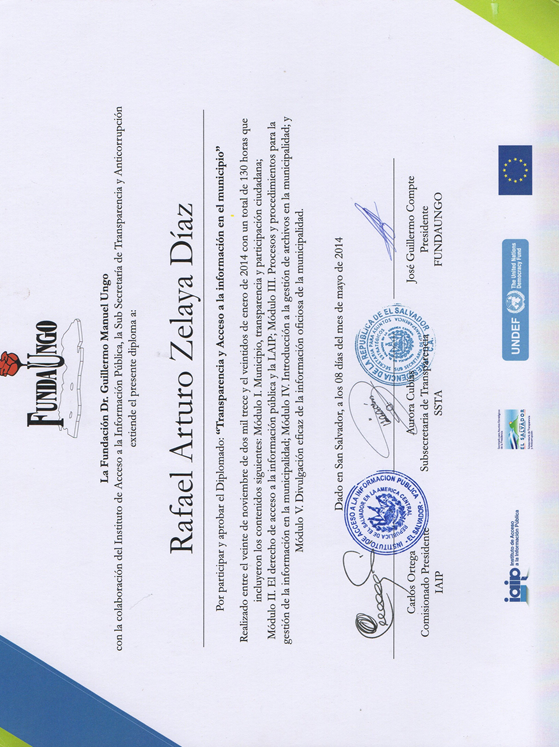 Diplomado impartido entre FUNDAUNGO, Sub- Secretaria de Transparencia y El Instituto de Acceso A La Información Publica.-